            FEDERACION DE JUDO Y D.A. COMUNIDAD VALENCIANA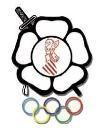 TRAMITACION R.PC.NNOMBRE___________________                     		 APELLIDOS__________________________F. NAC._____________________                                    LUGAR______________________________DNI________________    TEL.____________  		DOMICILIO___________________________POBLACION_____________________    TEL_______________  	E MAIL__________________DISCIPLINA_________________          DAN______                      	CLUB_____________________DOCUMENTACION TRAMITACIÓN RPCN TODOS LOS DANESFotocopia carnet de grados o cinto negro        		   1 Foto                               RPCN a partir de 2º DanSello Club									Profesor Colegiado nº:_______Firmado:________________________Ingresos: BBVA  ES75 0182 6678 9802 0151 9168